Publicado en Madrid el 05/10/2021 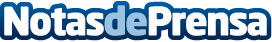 Northgate Renting Flexible reafirma su compromiso con las causas socialesLa compañía de renting flexible da una vez más su apoyo a la Fundación Altius para facilitar su labor de respuesta a la emergencia social derivada del COVID-19. Northgate también colaboró con la Fundación Menudos Corazones en su encuentro de verano para jóvenes con problemas de corazónDatos de contacto:Clara Sanz674324929Nota de prensa publicada en: https://www.notasdeprensa.es/northgate-renting-flexible-reafirma-su Categorias: Nacional Medicina Automovilismo Sociedad Emprendedores Solidaridad y cooperación Recursos humanos Industria Automotriz http://www.notasdeprensa.es